Stagione Sportiva 2021/2022Comunicato Ufficiale N° 169 del 01/03/2022SOMMARIOSOMMARIO	1COMUNICAZIONI DELLA F.I.G.C.	1COMUNICAZIONI DELLA L.N.D.	1COMUNICAZIONI DEL COMITATO REGIONALE	1NOTIZIE SU ATTIVITÀ AGONISTICA	1COMUNICAZIONI DELLA F.I.G.C.COMUNICAZIONI DELLA L.N.D.COMUNICAZIONI DEL COMITATO REGIONALECOMUNICAZIONENel presente Comunicato Ufficiale sono pubblicati i risultati ed i provvedimenti disciplinari relativi alle gare in cui erano impegnate squadre che devono disputare gare di recupero nella giornata di mercoledì 02.03.2022.I risultati ed i provvedimenti disciplinari relativi a tutte le restanti gare verranno pubblicati nella giornata di mercoledì 02.03.2022 o giovedì 03.03.2022.NOTIZIE SU ATTIVITÀ AGONISTICAPRIMA CATEGORIARISULTATIRISULTATI UFFICIALI GARE DEL 26/02/2022Si trascrivono qui di seguito i risultati ufficiali delle gare disputateGIUDICE SPORTIVOIl Giudice Sportivo Avv. Agnese Lazzaretti, con l'assistenza del segretario Angelo Castellana, nella seduta del 01/03/2022 ha adottato le decisioni che di seguito integralmente si riportano:GARE DEL 26/ 2/2022 DECISIONI DEL GIUDICE SPORTIVO Gara del 26/ 2/2022 REAL EAGLES VIRTUS PAGLIA - MONTALTO 
Rilevato dal referto arbitrale che la gara in oggetto non è stata effettuata per impraticabilita' del terreno di giuoco, si dispone la ripetizione della stessa dando mandato al Comitato Regionale Marche per l'effettuazione della medesima. PREANNUNCIO DI RECLAMO Gara del 26/ 2/2022 FERMO SSD ARL - POLISPORTIVA COSSINEA 
Preso atto del preannuncio di ricorso da parte della Societa' A.S.D.POLISPORTIVA COSSINEA ai sensi dell'art.67 del C.G.S. si riserva decisioni di merito. Nel relativo paragrafo, di seguito, si riportano i provvedimenti disciplinari assunti a carico di tesserati per quanto in atti. PROVVEDIMENTI DISCIPLINARI In base alle risultanze degli atti ufficiali sono state deliberate le seguenti sanzioni disciplinari. CALCIATORI NON ESPULSI AMMONIZIONE (II INFR) AMMONIZIONE (I INFR) SECONDA CATEGORIARISULTATIRISULTATI UFFICIALI GARE DEL 26/02/2022Si trascrivono qui di seguito i risultati ufficiali delle gare disputateGIUDICE SPORTIVOIl Giudice Sportivo Avv. Agnese Lazzaretti, con l'assistenza del segretario Angelo Castellana, nella seduta del 01/03/2022 ha adottato le decisioni che di seguito integralmente si riportano:GARE DEL 26/ 2/2022 PROVVEDIMENTI DISCIPLINARI In base alle risultanze degli atti ufficiali sono state deliberate le seguenti sanzioni disciplinari. SOCIETA' AMMENDA Euro 50,00 VARANO A.S.D. 
Per aver, un proprio sostenitore, durane la gara, rivolto all'arbitro espressioni irriguardose ALLENATORI AMMONIZIONE (II INFR) CALCIATORI NON ESPULSI SQUALIFICA PER UNA GARA EFFETTIVA PER RECIDIVITA' IN AMMONIZIONE (V INFR) AMMONIZIONE (III INFR) AMMONIZIONE (I INFR) 		IL SEGRETARIO				IL GIUDICE SPORTIVO                  F.to  Angelo Castellana				  F.to Agnese LazzarettiLe ammende irrogate con il presente comunicato dovranno pervenire a questo Comitato entro e non oltre il 11/03/2022.Pubblicato in Ancona ed affisso all’albo del C.R. M. il 01/03/2022.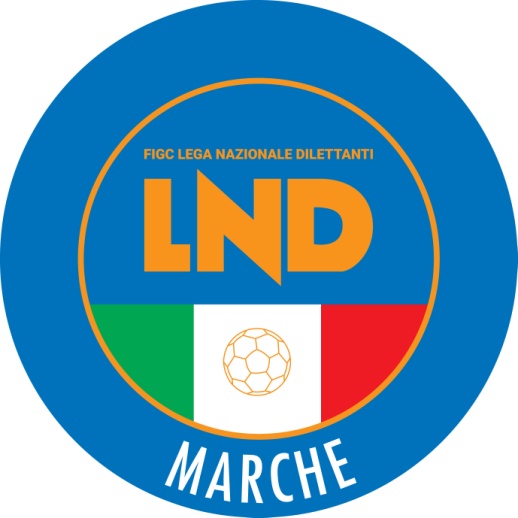 Federazione Italiana Giuoco CalcioLega Nazionale DilettantiCOMITATO REGIONALE MARCHEVia Schiavoni, snc - 60131 ANCONACENTRALINO: 071 285601 - FAX: 071 28560403sito internet: marche.lnd.ite-mail: crlnd.marche01@figc.itpec: marche@pec.figcmarche.itERBA ENRICO(FERMO SSD ARL) CAROSI MASSIMILIANO(POLISPORTIVA COSSINEA) CAMARA MOUSSA(POLISPORTIVA COSSINEA) LUCIDI ALIGHIERO(POLISPORTIVA COSSINEA) ESPOSTO TONINO(ATLETICO CONERO) MARCONI NICOLA(ATLETICO CONERO) MALERBA FEDERICO(VICTORIA BRUGNETTO) NICOLETTI GIACOMO(VARANO A.S.D.) CIUCCOLI JACOPO(VICTORIA BRUGNETTO) SEBASTIANELLI FEDERICO(VICTORIA BRUGNETTO) BALDINI DAVIDE(VARANO A.S.D.) LEONE ANTONIO(VICTORIA BRUGNETTO)   Il Segretario(Angelo Castellana)Il Presidente(Ivo Panichi)